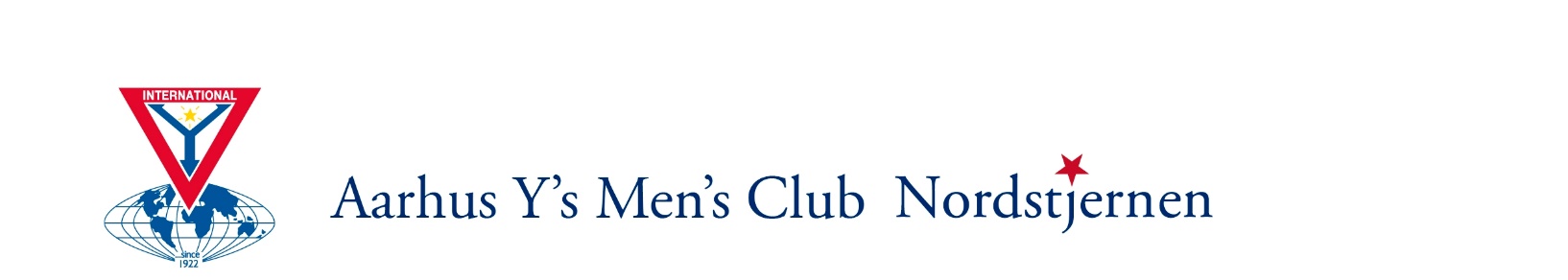 Firmasponsorer Nordstjerneløbet 2022Firmasponsorer Nordstjerneløbet 2022Firmasponsorer Nordstjerneløbet 2022Anytime/Nyt synFrijsenborgvej 58240 RisskovBMW ServiceRokhøj 188520 LystrupBrdr. Elboe ApSVesterløkken 28230 ÅbyhøjBurger KingLægårdsvej8520 LystrupBørge Møller GrafiskLystrupvej 628240 RisskovCirkuskroenSkovvejen 238000 Aarhus CConsist GiftSønderskovvej 168520 LystrupConsist partner ApSSønderskovvej 168520 LystrupCotton LookLystrup Centervej 85 8520 LystrupDeloitteVærkmestergade 28000 Aarhus CDjurslands BankNdr. Strandvej 758240 RisskovDolce Vita RisskovFrijsenborgvej 58240 RisskovEgå CykelcenterGåseagervej 68250 EgåEstate Allebo ApSBystævnet 38520 LystrupFree-lancekokkenNdr. Strandvej 1198240 RisskovFrisøren i VeriFrijsenborgvej 5 B8240 RisskovFrugt og Grønt PlantagenEllebjergvej 28240 RisskovGF ForsikringDalsager 25, indgang N8250  EgåHavnens FiskehusFiskerivej 68000 Aarhus CJAKOB M v. arkitekt Jakob MummBalticagade 118000 Aarhus CJuuls BlomsterOtte Ruds Gade 408200 Aarhus NJYSKÅmarksvej 288250 EgåJysk Blomstermarked ApSEgå Møllevej 2138250 EgåJyske BankVoldbjergvej 28240 RisskovKM ModeVeri Centret 8240  RisskovKrifaKlokhøjen 48200 Aarhus NKTP DataSønderskovvej 7 B8520 LystrupKvickly VeriFrijsenborgvej 58240 RisskovLME A/SLægårdsvej 148520 LystrupLarsen MotorcyklerSkavholmvej 48520 LystrupLystrup Café og Familie RestaurantBystævnet 18520 LystrupLystrup FarverLystrupvej 2388520 LystrupLystrup GenbrugSønderskovvej/Møgelgårdsvej8520 LystrupMark OnSønderskovvej 7 A8520 LystrupMartinsen Rådgivning & RevisionVoldbjergvej 16, 2.8240 RisskovMosquito CykelcenterLystrupvej 2388520 LystrupNehan CyklerNdr. Strandvej 228240 RisskovNettoLyshøjen 18520 LystrupNordeaHolmens Vej 18240 RisskovOkkels Is RisskovNordre Strandvej 458240 RisskovOrtokonsulentenStudstrupvej 228541 SkødstrupProfil Optik LystrupLystrup Centervej 85 8520 LystrupREMA 1000 RisskovSmedegade 128240 RisskovRisskov SlagterenEllebjergvej 28240 RisskovSkovby TransportSindalsvej 88240 RisskovSondrup BilcenterRavnsøvej 408240 RisskovSparekassen KronjyllandEgå Havvej 3 A8250 EgåSport24OutletGraham Bells Vej 38200 Aarhus NSTARK RisskovMosevej 18240 RisskovSuperBrugsenLystrup Centervej 85 8520 LystrupSydbankLystrupvej 48240 RisskovTDC ifTrige KøkkenetLægårdsvej 78520 LystrupVejlby BlomsterTranekærparken 38240 RisskovVenstre i Aarhus KommuneHolme Parkvej 1428270 HøjbjergVeri Center BoghandelFrijsenborgvej 5 B8240 RisskovVICTORFrijsenborgvej 58240 RisskovWERKS Grafiske Hus a/sBjødstrupvej 2-48270 HøjbjergØnsketingVeri Centret 8240 Risskov